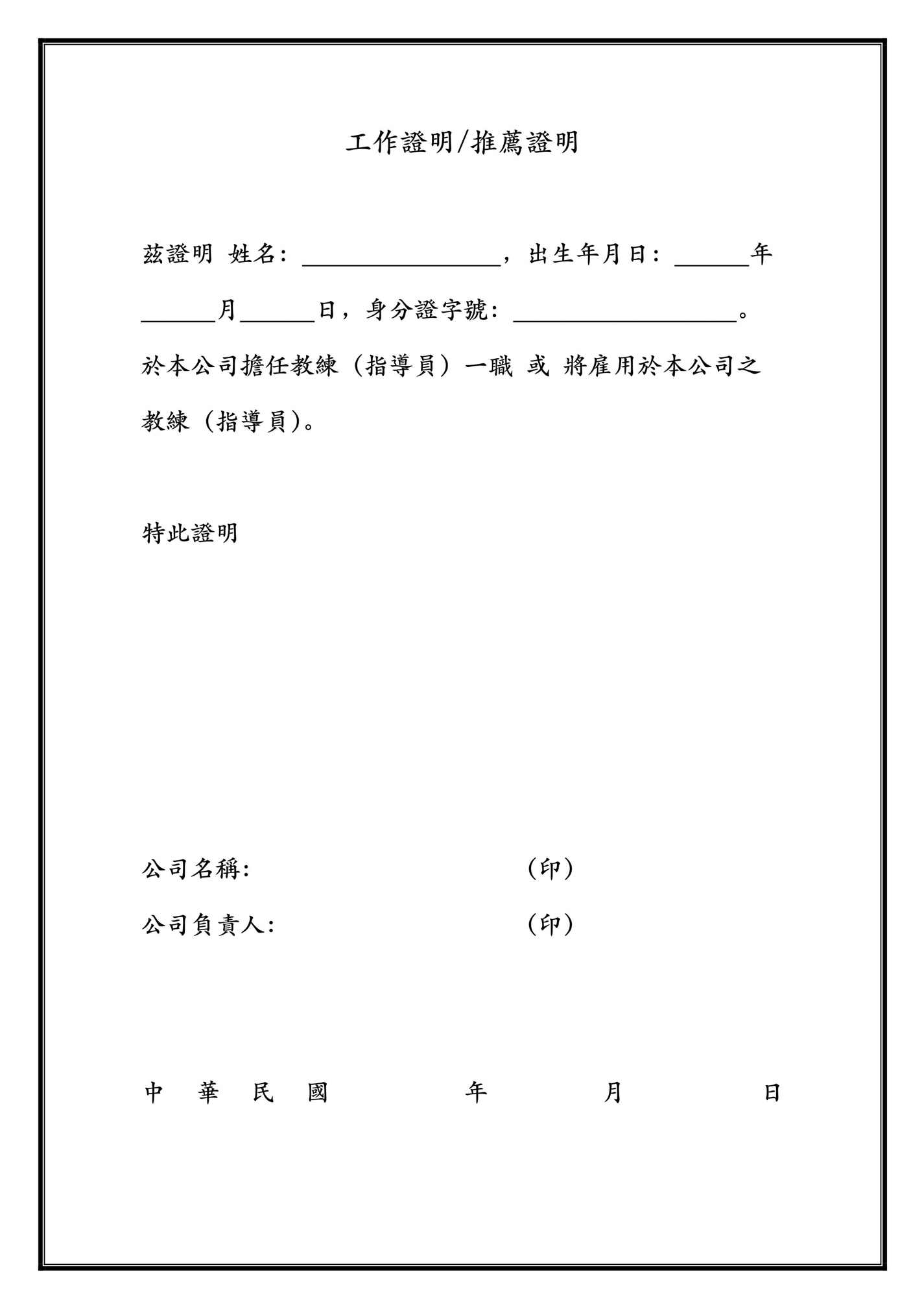 個人資料蒐集告知聲明暨同意書個人資料保護法(以下簡稱個資法) 已於民國101年10月1日正式施行(行政院院臺法字第1010056845號令)，不論是個人、公務機關或非公務機關，皆必須遵守個資法規範，承辦單位亦有遵行個資法之義務，以保護參加講習訓練的個人資料。依據個資法第8條的規定，在取得任何個人資料時，對於個人資料取得之目的、資料之類別、利用期間等等，皆有明確告知義務，使各位瞭解為何我們要取得各位的個人資料、我們將如何利用各位的個人資料以及各位的相關權利等事項。因此，請各位簽署個人資料直接蒐集告知聲明之目的，係為確實履行個資法第8條之告知義務，若您不同意本會合法取得以及利用各位的個人資料，亦將無法進一步對各位提供相關服務，如有不便，敬請見諒。本次個人資料蒐集之目的在於辦理水上摩托車安全教育訓練，故只用於本次活動不挪做其它用途，請簽署同意書，俾利承辦單位為您辦理製證及聯絡。立切結書人：中　        華　        民　        國　　　     年　　       月　　    日水上摩托車安全教育訓練 健康聲明書這是一份告知您有關水上摩托車安全教育訓練活動的潛在風險，以及您在訓課程期間之規定行為。如欲參加訓練課程，您必須簽署此聲明書。在簽名以前，請先閱讀此健康聲明書。其中包括健康問卷部分,才能參加訓練課程。水上摩托車安全教育訓練是一項刺激而劇烈的活動。只要執行正確並採用正確的技巧，水上摩托車安全教育訓練是相當安全的。然而，如果不遵守既定的安全程序的話,水上摩托車安全教育訓練就具有危險性。要安全地進行水上摩托車安全教育訓練,您的體重不能超重過多或是身體狀況不佳。在某些情況下,水上摩托車安全教育訓練是相當劇烈的活動。您呼吸與循環系統的健康狀況必須十分良好。所有身體空腔也要正常而健康。一位患有心臟疾病、感冒、癲癇、氣喘、重大健康問題,或受到酒精或藥物影響的人,都不應該參加水上摩托車安全教育訓練。如果您有服用藥物的話,請在參加本訓練之前,徵詢醫師和執行教練的意見。不當使用各項裝備,可能導致嚴重傷害。您務必要在一位合格教練直接監督之下,充份的接受與使用執導,才能安全的應用它。如果您對此健康聲明書和問卷部分還有任何疑問,請務必在您簽名以前和您的執行教練討論。水上摩托車安全教育訓練健康問卷—致參加者此健康問卷的目的,在於暸解您在參加水上摩托車安全教育訓練」活動之前，是否應該接受醫師檢查。回答為「是」的問題並不一定表示您失去訓練的資格。回答為「是」的問題乃表示一個已經存在的病狀可能影響到您訓練時的安全，而您必須徵詢醫師的建議。請根據您過去或現在的病例以「是」或「否」來回答下列問題。如果您不確定答案,請您回答「是」。如果其中有一項適用於您時,在參加水上摩托車安全教育訓練活動之前,我們必須要求您諮詢醫師的建議。您的執行教練會給您一份健康檢查指示書,讓您交給您的醫師。您是否可能懷孕或打算懷孕？□是 □否您是否定期服用醫師處方或非醫師處方藥物？□是 □否您的年齡是否在四十五歲以上,並有下列其中一項？*目前有抽煙斗、雪茄或香煙？□是 □否*膽固醇指數很高？□是 □否*家族中有心臟病或中風的病例？□是 □否*目前在就醫診治？□是 □否*高血壓？□是 □否*糖尿病,即使有作飲食控制？□是 □否您過去或現在是否有*氣喘,或呼吸聲發出氣喘聲,或運動時發出氣喘聲？□是 □否*常常發生或是罹患嚴重的花粉症或過敏症？□是 □否*任何肺部疾病種類？□是 □否*氣胸(胸部萎陷)？□是 □否*其它胸腔疾病或胸部手術？□是 □否*行為上的健康問題,心理或精神問題(恐慌攻擊,害怕封閉或是開放場所)？□是 □否*癲癇、發病、抽筋或服用預防藥物？□是 □否*復發性偏頭痛或服用預防藥物？□是 □否*眼前發黑或昏厥病歷(完全/部分失去意識)？□是 □否*您是否常常或嚴重暈船、暈車、暈機等？□是 □否*需要進行醫療的腹瀉或脫水？□是 □否*潛水意外或減壓病？□是 □否*無法進行溫和的運動(在12分鐘以內步行1.6公里)？□是 □否*再過去五年內有因喪失意識或頭部受傷？□是 □否*復發性的疾病？□是 □否*背部或脊椎手術？□是 □否*糖尿病？□是 □否*因手術、受傷或骨折所導致的背部、手臂或腳步問題？□是 □否*高血壓或服用藥物控制血壓？□是 □否*心臟病？□是 □否*心臟病發作？□是 □否*心絞痛或心臟手術或血管手術？□是 □否*鼻竇手術？□是 □否*耳朵疾病、聽力喪失或平衡問題？□是 □否*復發性耳朵問題？□是 □否*失血或其他血液疾病的病例？□是 □否*疝氣？□是 □否*潰瘍病歷或潰瘍手術？□是 □否*結腸造口術(人工肛門)？□是 □否本人盡我所知提供正確的病歷資料。本人同意對未能公開現有或過去健康狀況之疏失負責參加者簽名：____________                                                        年   月   日水上摩托車安全教育訓練自動責任免除暨風險承擔書本人，______________，藉此聲明本人自願參加澎湖國家風景區管理處辦理之水上摩托車安全教育訓練活動（以下簡稱本訓練活動），並明白瞭解本訓練活動之固有危險。本人瞭解並同意，暨此事件之主辦者或發起者；暨上述當事人之所有教練、雇員、主管、代理人或指定人（以下通稱為豁免方），皆無須因本人參加本訓練活動，或是由於任何一方（包括豁免方）之產品責任或疏失行為，無論被動或主動，所導致之任何傷害、死亡或其他損害，而對本人，或本人家屬、繼承人或指定人負責。本人了解從事本訓練活動，可能導致之若干固有風險，包括訓練時之滑倒、撞傷、嗆水或溺水，發生意外事件必須送入醫院進行治療，本人亦了解，此活動可能會在時間或距離或二者皆遠離上述醫療之地點進行，既使如此，我仍選擇繼續參加本訓練活動。本人聲明本人之心理和生理健康皆處於適合本訓練活動的情況，並且沒有受到酒精或是禁忌藥物之影響。若本人服用藥物，本人聲明已諮詢過醫師，並取得醫師之許可。本人了解本訓練活動在生理上屬於劇烈活動，在活動期間若本人因心臟病、驚慌、換氣過度等而受到傷害，本人願明確承擔上述傷害之風險，同樣的，本人將不保留追朔上列個人或承辦單位或是豁免方責任之權力。本人將在本訓練活動前檢查本人與提供訓練之裝備，本人將不保留因本人於本訓練活動前未檢查裝備而對豁免方之責任追訴。茲因考慮到獲准參加本訓練活動，本人願承擔本人在參加此活動期間可能遭遇到相關之任何損傷、受傷或損害，包括與此相關之所有風險，無論可預見或不可預見。此外，本人免去並保留無害之上述活動和豁免方免於受本人、本人家屬、財產繼承人或指定人，由於我報名和參加此活動所提起之索賠與訴訟，包括在活動期間或完成活動後所發生的索賠。此外，本人聲明本人已屆法定年齡並具法定資格簽署此責任免除書。本人了解文中之條款具合約效力，而非僅為敘述性，本人乃出於自由行動簽署本文件。參加者簽名：_______________                      年    月    日